Прогулка к грачевнику.У детей старшего возраста разновозрастной группы состоялась целевая весенняя экскурсия - к грачевнику. Все ребята с нетерпением ждали этой прогулки. С большим интересом дети наблюдали за тем, как грачи выбирали на земле и на деревьях ветки и в клювах уносили их для строительства, и ремонта гнезда (грачи здесь проживают не первый год). Ребята удивлялись повадкам птиц, их ловкости, слушали их голоса. При посещении грачевника, дети не только получили новые знания, но и уточнили и закрепили уже имеющиеся о приметах весны, перелетных птицах - грачах. Такие прогулки формируют у детей любовь к родному краю, бережное отношение к птицам, желание их охранять.Воспитанники  были очень внимательными, заботливыми, добрыми, отзывчивыми по отношению к живой природе, научились видеть и слышать природу такой, какая она есть в действительности. Возвратившись на территорию детского сада, мы вновь увидели гордого и смелого грача. Он,  по хозяйски расхаживал по проталинам. Дети были под впечатлением от увиденного, остались очень довольные такой прогулкой.Воспитатель Макарова М.А.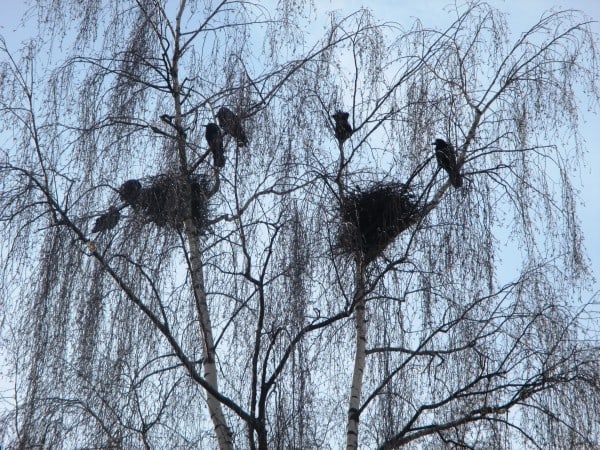 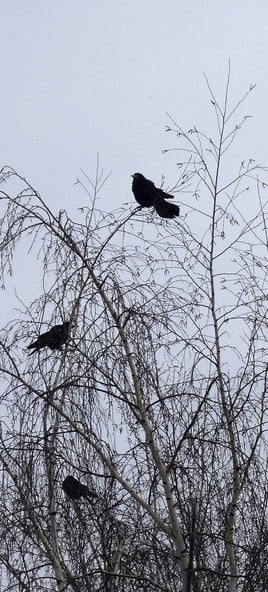 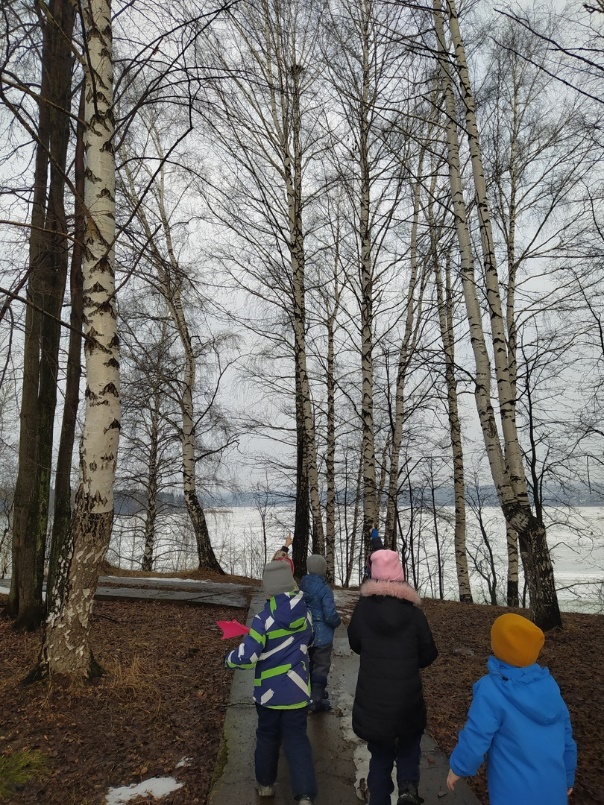 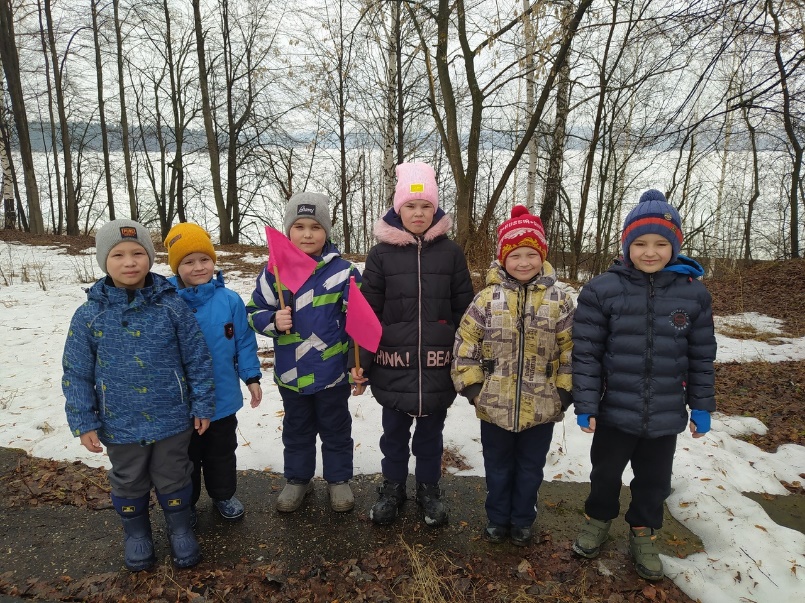 